Recognizing Communication Styles At Their Best and WorstBy Michael Wilkinson, CMF
Managing Director, Leadership Strategies, Inc.
Author, The Secrets of Facilitation and The Secrets to Masterful MeetingsProfessional facilitators often find it helpful to have a model for recognizing different communication styles. People communicate differently and have different needs in a meeting. By having a mental model of the different communication styles, as well as their needs and typical dysfunctions, you will be better able to prevent, detect and resolve dysfunctional behavior.There are a number of models for understanding behavioral and communication styles, including Meyers-Briggs Type Indicators, Hermann Brain Dominance Indicators and DISC Communication Styles. In our organization, we utilize the DISC Communication Styles from TTI Performance Systems, LTD to focus on communication styles. We find that it is an insightful, yet simple, model that is easily understood, retained and applied by casual users of the information.In the DISC model, there are four basic communication styles. While all of us communicate across each of the four dimensions, we do so to varying degrees. And for most of us, we tend to naturally communicate in one of the four styles most of the time. Below is a very abbreviated summary of each of the styles. The summary describes the styles when at their best and worst in a facilitation session, and additional prevention strategies to prevent dysfunction from occurring.Hi-D StyleHi-I StyleHi-S StyleHi-C StyleTo learn more about communication styles, check out our online course, DISC Online! You can also learn more about facilitation techniques in our instructor-led course, The Effective Facilitator. Click here for additional information.Michael Wilkinson is the Managing Director of Leadership Strategies – The Facilitation Company, and a much sought after trainer, facilitator and speaker.He is a Certified Master Facilitator and a Certified Professional Facilitator. As a past president of the Southeast Association of Facilitators and a board member of the National Institute of Facilitation, Michael is a national leader in the facilitation industry. You can get more tips from either of Michael’s books, The Secrets of Facilitation or The Secrets to Masterful Meetings. You can receive a signed copy through our website.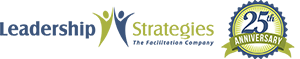 56 Perimeter Center East, #103
Atlanta, Georgia 30346
770.454.1440
www.leadstrat.comAt Their BestDriving for efficiency, participating, directing, making direct comments, giving end point firstAt Their WorstAlienating by being forceful, not letting people catch up, making snap decisions, killing creativity, unaware of what’s happening in the groupPrevention StrategiesKeep session fast paced, well plannedLay out the process and the benefitsGet them on your side to go with the flowAt Their BestParticipating, creative, talking, keeping energy up, cheer leading and supportingAt Their WorstDon’t stop talking, don’t listen, don’t want to take time for important details, blue-skying, unrealisticPrevention StrategiesGive lots of chances to talkEnlist help for out of box thinking and getting others to speakHave ground rules: keep discussions relevant, end point first, avoid bar discussionAt Their BestFriendly, supportive, nodding, agreeing, paying attention, good listeners, tolerant, peace makersAt Their WorstGoing along with what they don’t believe, being the silent martyr, checking out, passiveaggressive actions in response to changePrevention StrategiesCheck for agreementUse teams to avoid putting on the spotReinforce with praiseAt Their BestLooking at the details, constructive critiquing, identifying impacts of decision, keeping on task, providing reality checkAt Their WorstBogging down in details, giving all the reasons why something won’t work, not allowing intuitive judgment, unrealistic expectations of qualityPrevention StrategiesSet expectation that more detailed analysis will be done outside of the sessionRemind of the level of detail needed for each decisionEncourage praise first and seeking new solutions